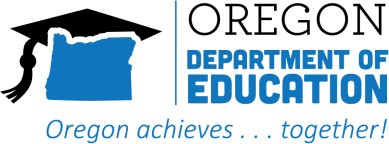 Профилактика и реагирование на кибербуллингКибербуллинг наносит вред молодым людям и сообществам штата Орегон. В отличие от других видов травли, в случае кибербуллинга угрозы, запугивание, преследование и унижение могут застать жертву в любом месте и в любое время. Поэтому закон штата Орегон относится к нему так же серьезно, как к другим угрозам насилия или причинения вреда.Что представляет собой кибербуллинг?Кибербуллинг — это травля, которая происходит с использованием цифровых устройств, например мобильных телефонов, компьютеров и планшетов.Те, кто этим занимаются, часто используют обидные слова или рассылают сомнительные фото и видео в социальных сетях, чатах, видеосервисах, текстовых сообщениях или электронных письмах.Кибербуллинг может выражаться в распространении негативной, вредоносной, ложной или оскорбительной информации о другом человеке, в том числе путем обнародования личной или интимной информации или фотографий.В некоторых случаях кибербуллинг перерастает в противозаконное или преступное поведение.Места, где кибербуллинг встречается наиболее часто:социальные сети, например TikTok, X/Twitter, Facebook, Instagram, Snapchat и YouTube;текстовые сообщения и приложения для обмена текстовыми сообщениями на мобильных устройствах;приложения для обмена мгновенными сообщениями в интернете и онлайн-чаты;форумы, чаты и платформы типа Reddit;эл. почта;онлайн-игры.Что делать, если вы стали мишенью кибербуллингаНе вините себя.Поговорите со взрослым, которому вы доверяете.Не отвечайте при помощи кибербуллинга. Те, кто занимается травлей, часто ждут ответной реакции.Заблокируйте тех, кто вас травит, в социальных сетях, а также  заблокируйте прием сообщений от этих людей.Ведите учет фактов кибербуллинга. Доказательства кибербуллинга на телефоне и (или) компьютере можно использовать как доказательство преследования или угроз.Сообщайте об оскорбительных публикациях в соцсетях компании, которая владеет данной соцсетью.Если вас беспокоят текстовые сообщения с анонимных номеров, сделайте скриншот текста, заблокируйте номер и найдите его в приложении для поиска по номеру телефона.Что делать, если вы стали свидетелем кибербуллингаНЕ распространяйте публикации, сообщения, изображения или видео, которые ранят чувства других людей.Поддержите человека, который подвергся травле. Доведите до его сведения то, что это не его вина.Выступите против тех, кто занимается кибербуллингом, и сообщите об их поведении. Большинство социальных сетей упростили процесс сообщения о неуместных публикациях.Как защитить себя от кибербуллингаОтноситесь с осторожностью к личной информации, которую вы публикуете в интернете Помните о том, что все, что вы пересылаете в личной переписке, может быть опубликовано.Не позволяйте другим людям пользоваться вашим телефоном. Ваши цифровые устройства содержат личную информацию, учетные записи в соцсетях и пароли.Используйте двухфакторную аутентификацию.Что могут сделать родители, чтобы защитить детей и подростков от кибербуллингаДети и подростки часто не рассказывают о том, что происходит в их жизни. Обращайте внимание на любые изменения настроения, поведения, режима сна и аппетита своего ребенка.Убедитесь в том, что он чувствует вашу любовь и поддержку. Что важнее, регулярно выделяйте время на то, чтобы выслушать ребенка, узнать, что происходит в его жизни.Научите его тому, как защитить информацию в интернете. Узнайте, как установитьболее строгие настройки конфиденциальности, как настроить двухфакторную аутентификацию в учетных записях социальных сетей и убедитесь, что они знают, как сообщать о публикациях, которые они считают обидными и жестокими.Поговорите открыто и честно о травле и кибербуллинге. Четко сформулируйте свои ожидания относительно того, как защищать свою информацию в интернете, и сообщите, что всегда готовы поддержать своего ребенка, если будет необходимо. Дайте ему понять, что он может:в любое время рассказать вам о травле или кибербуллинге.Если ваш ребенок переживает кибербуллинг, предложите ему не мстить, а вместо этого спокойно разработать план действий вместе с вами.Если проблема сохранится, помогите собрать доказательства и обсудите, как сообщить об оскорбительных публикациях, изображениях и видео в компанию, которая владеет социальной сетью, и в надлежащие органы.Заблокируйте телефонные номера, от которых исходят оскорбительные звонки/сообщения, и оставьте о них негативный отзыв в телефонном справочнике.Что могут сделать родители для профилактики кибербуллингаОткрыто говорить о травле и кибербуллинге. Четко обозначить его вред и неприемлемость.Дать четкие указания о том, как реагировать на кибербуллинг, в том числе не распространять и не делать репосты информации о других.Поощрять времяпрепровождение вне интернета. Запланировать ежедневное время вне интернета, например семейный ужин или время отдыха.Убедитесь в том, что ваш ребенок имеет представление о важности «цифровой репутации» и что кибербуллинг может повлечь за собой долгосрочные последствия и проблемы с законом.Дополнительные ресурсыЦентр исследования вопросов кибербуллинга (Cyberbullying Research Center). Ресурс с советами о злоупотреблениях в сфере цифровых знакомств, противодействии кибербуллингу и реагировании на него и многом другом.Что такое кибербуллинг? Ресурс с информацией о кибербуллинге, его профилактике и о том, как сообщить о фактах кибербуллинга.ConnectSafely. Некоммерческая организация, деятельность которой направлена на просвещение интернет-пользователей в вопросах безопасности и конфиденциальности.Selfies, Social and Screens: Navigating Virtual Spaces for Youth - Mental Health America 2023 Back-to-School Toolkit. Сборник ресурсов для школьного персонала и родителей на тему виртуальной среды и последствий пребывания в ней для психического здоровья.Центр исследования вопросов кибербуллинга (Cyberbullying Research Center): Сборник ресурсов для воспитателей/учителей, родителей, молодых людей и представителей сообщества.